утопление; поражение электрическим током, молнией, излучением; укусы и другие телесные повреждения, нанесенные животными и насекомыми; повреждения вследствие взрывов, аварий, разрушения зданий, сооружений и конструкций, стихийных бедствий и других чрезвычайных обстоятельств, иные повреждения здоровья, обусловленные воздействием внешних факторов, повлекшие за собой временную или стойкую утрату ими трудоспособности или повлекшие освобождение их от некоторых занятий в соответствии с медицинским заключением, либо смерть пострадавших, если указанные события произошли: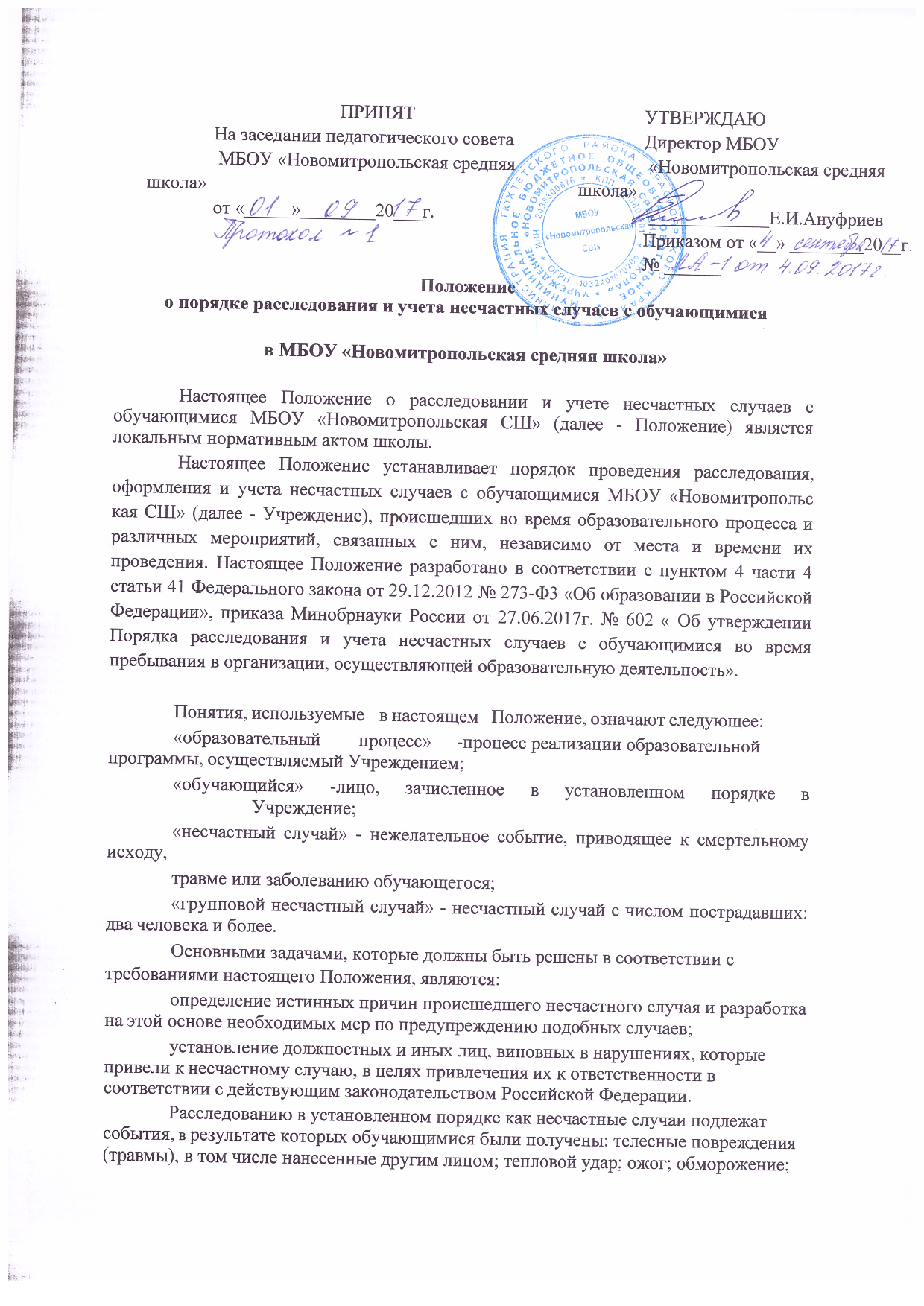 во время образовательного процесса, в том числе в выходные, праздничные, если эти мероприятия организовывались и проводились непосредственно Учреждением; во время образовательного процесса, организованного Учреждением, вне помещений и территории Учреждения в установленном порядке в соответствии с планом работы Учреждения; при проведении спортивных соревнований, оздоровительных мероприятий, экскурсий , организованных Учреждением в установленном порядке;во время перевозок обучающихся к месту проведения мероприятий и обратно, а также при организованном следовании их на запланированное мероприятие на общественном транспорте или пешком.Несчастный случай, происшедший с обучающимся при обстоятельствах, указанных в пункте 5 настоящего раздела, подлежит расследованию и учёту.Несчастный случай, вызвавший у обучающегося потерю работоспособности (здоровья) не менее одного дня (пропуск занятий или освобождение от занятий физической культурой) в соответствии с медицинским заключением, оформляется актом формы Н -2 (приложение 4 к настоящему Положению).К акту формы Н-2, который хранится в Учреждении, прилагаются объяснения очевидцев, пострадавшего и другие документы, характеризующие состояние места происшествия несчастного случая, наличие вредных и опасных факторов, обстоятельства происшествия, медицинское заключение и т.д.Все несчастные случаи, оформленные актом формы Н-2, регистрируются ОО Тюхтетского района, Учреждением в журнале регистрации несчастных случаев с обучающимися (приложение 6 к настоящему Положению).Акт формы Н-2 подлежит хранению в архиве управления образования, Учреждения в течение 45 лет.Ответственность за правильное и своевременное расследование и учёт несчастных случаев, составление акта формы Н-2, разработку и выполнение мероприятии по устранению причин несчастного случая несёт руководитель Учреждения.Контроль за правильным и своевременным расследованием и учётом несчастных случаев, а также выполнение мероприятии по устранению причин, вызвавших несчастный случаи, осуществляет ОО Тюхтетского района.При необходимости ОО Тюхтетского района, родители (законные представители) пострадавшего запрашивают заключение инспектора труда, учреждения здравоохранения об установлении факта несчастного случая и степени тяжести травмы, для установления обстоятельств и причин, определения круга лиц, допустивших нарушения правил по охране труда, стандартов безопасности труда. Заключение инспектора труда по несчастному случаю при конфликтной ситуации является обязательным для исполнения Учреждением.Учреждение здравоохранения, в которое доставлен (находится на излечении) пострадавший при несчастном случае, происшедшем во время образовательного процесса, обязано по запросу руководителя Учреждения выдать медицинское заключение о степени тяжести травмы (характере повреждения).По окончании срока лечения пострадавшего (пострадавших) руководитель Учреждения направляет в ОО Тюхтетского района сообщение о последствиях несчастного случая с приложением копии справки, выданной учреждением здравоохранения. Ответственность за обеспечение безопасных условий образовательного процесса в Учреждении несёт руководитель.Лицо, проводящее мероприятие, несёт персональную ответственность за сохранность жизни и здоровья обучающихся, создание безопасных условий. Виновные в нарушении настоящего Положения, сокрытии происшедшего несчастного случая, привлекаются к ответственности согласно действующему законодательству Российской Федерации.Расследование и учёт несчастных случаевкаждом несчастном случае, происшедшим с обучающимся, пострадавший или очевидец несчастного случая немедленно извещает должностное лицо, ответственное за осуществление образовательного процесса или мероприятия.Должностное лицо (педагогический работник), ответственное за осуществление образовательного процесса или мероприятия, должен в обязательном порядке: немедленно организовать первую доврачебную помощь пострадавшему и его доставку в учреждение здравоохранения; принять неотложные меры по предотвращению развития аварийной или инойчрезвычайной ситуации и воздействия травмирующих факторов на других лиц; незамедлительно сообщить о происшедшем руководителю Учреждения; сохранить до расследования обстановку места происшествия (если это не угрожает жизни и здоровью окружающих и не приведет к аварии).несчастном случае, происшедшем во время дальних походов, экскурсий, или других мероприятий, ответственное лицо за проводимое мероприятие немедленно сообщает также органу управления образования по месту происшествия.При получении сообщения о происшедшем несчастном случае руководитель Учреждения должен убедиться в отсутствии возможности дальнейшего воздействия травмирующего фактора на других.Руководитель Учреждения:принимает меры к устранению причин, вызвавших несчастный случай, и его последствий (непосредственно на месте происшествия); информирует ОО Тюхтетского района; информирует родителей (законных представителей) пострадавшего; направляет запрос в учреждение здравоохранения о выдаче заключения о характере и тяжести повреждения у пострадавшего; назначает комиссию по расследованию несчастного случая;по окончании расследования регистрирует несчастный случай;направляет оформленные и утвержденные акты формы Н-2 в ОО Тюхтетского района; принимает меры к устранению причин, вызвавших несчастный случай (в соответствии с планом мероприятий по устранению причин несчастного случая); выдаёт акт формы Н-2 родителям (законным представителям) пострадавшего в течение не более трех дней (без учета выходных и праздничных дней) с даты регистрации данного акта в отделе образования.случаях острого отравления, вспышке инфекционного заболевания сообщается в соответствующее территориальное управление федеральной службы по надзору в сфере защиты прав потребителей и благополучия населения.В целях обеспечения своевременного и квалифицированного расследования несчастных случаев руководитель Учреждения должен оценить характер и степень опасности происшествия, тяжесть и возможные последствия травмы, полученной пострадавшим, а также определить круг лиц, которые должны принять участие в расследовании несчастного случая.Расследование несчастных случаев с обучающимися проводится комиссией по расследованию несчастных случаев с обучающимся (далее - Комиссия) образуемыми и формируемыми в зависимости от обстоятельств происшествия, количества пострадавших и характера полученных обучающимися повреждения здоровья. В состав Комиссии включаются: руководитель учреждения, руководитель, непосредственно отвечающий за организацию работ по безопасному содержанию рабочего (учебного) места, где произошёл несчастный случай, и лица, на которых было непосредственно возложено обеспечение соблюдения требований охраны труда на занятии (мероприятии), где произошёл несчастный случай.Родители (законные представители) пострадавшего имеют право на личное участие в расследовании несчастного случая, происшедшего с пострадавшим (без включения в состав комиссии).В случае, когда родитель (законный представитель) пострадавшего не участвует в расследовании, председатель Комиссии обязан по требованию родителя (законного представителя) пострадавшего ознакомить его с материалами расследования. Расследование несчастного случая с обучающимся, происшедшего в результате дорожно -транспортного происшествия, проводится Комиссией с обязательным использованием материалов расследования, проведённого соответствующим органом по обеспечению безопасности дорожного движения.Комиссия обязана:в течение трёх суток (без учета выходных и праздничных дней) от даты издания приказа о создании комиссии по расследованию данного несчастного случая провести расследование обстоятельств и причин несчастного случая; выявить и опросить очевидцев; получить объяснения от должностных лиц (педагогических работников ), осуществлявших образовательный процесс или мероприятие; по возможности получить объяснение от пострадавшего; составить акт о несчастном случае по форме Н-2 в 4-х экземплярах (в случае принятия Комиссией решения о составлении акта);в случае принятия Комиссией решения о не составлении акта, комиссия оформляет протокол педагогического расследования;разработать  план  мероприятия  по  устранению  причин  несчастного  случая  (в  том числе мероприятий по профилактике травматизма	и	предупреждения	других несчастных случаев);представить акт (или протокол) на утверждение руководителю.Нарушение установленных сроков расследования недопустимо.ходе расследования любого несчастного случая, председатель Комиссии обязан лично:произвести обследование места происшествия;опросить пострадавшего (по возможности) и очевидцев несчастного случая; изучить действующие в Учреждении нормативные и организационнораспорядительные документы, регламентирующие требования безопасности, обязанности и ответственность конкретных должностных лиц за обеспечение здоровых и безопасных условий образовательного процесса; рассмотреть (заслушать) должностных и иных лиц, показания которых могут быть необходимы;установить причины происшествия и лиц, допустивших нарушения законодательных, нормативных правовых актов по охране труда и технике безопасности; разработать необходимые мероприятия по предупреждению подобных несчастных случаев.Первоочередным действием при расследовании несчастного случая, является своевременный и тщательный осмотр места происшествия.Осмотру подлежат:место (территория Учреждения, класс, коридор и т.п.), где произошел несчастный случай; оборудование, механизмы, а также материалы, инструменты, приспособление и другие предметы, которыми была нанесена травма;защитные ограждения, блокировки и другие предохранительные средства.По итогам осмотра составляется протокол осмотра места несчастного случая (приложение 5 к настоящему Положению).Важным элементом расследования несчастного случая является опрос пострадавшего и очевидцев происшедшего, должностных и иных лиц, показания которых могут быть необходимы для правильного анализа происшедшего несчастного случая.Объяснения должностных и иных лиц, сведения которых представляются важными для выяснения обстоятельств и причин несчастного случая, могут быть получены членами Комиссии в форме объяснительной записки. Объяснительная записка оформляется в произвольной форме в рукописном виде с указанием даты и подписывается опрашиваемым.При опросе очевидцев, пострадавшего, а также в объяснениях должностных и иных лиц, необходимы следующие сведения:где конкретно они находились в момент несчастного случая, чем были заняты при этом; как вёл себя пострадавший до несчастного случая и в момент происшествия; что предшествовало несчастному случаю; как протекал образовательный процесс; что произошло с пострадавшим;какие нарушения правил охраны труда и техники безопасности были замечены; что, по мнению очевидцев, является причиной несчастного случая.обязательном порядке при проведении расследования несчастного случая должны быть рассмотрены следующие документы:должностные инструкции конкретных руководителей, должностных лиц; приказы о распределении обязанностей по охране труда; приказы о назначении ответственных лиц за безопасную эксплуатацию помещения, оборудования и т.п.;действующие в Учреждении инструкции по охране труда, при выполнении которых произошел несчастный случай; документы, подтверждающие прохождение пострадавшим в установленном порядке инструктажей по технике безопасности;документы, подтверждающие прохождение руководителем и специалистами обучения по охране труда и проверки знаний требований охраны труда; действующие в Учреждении документы на оборудование (акты-разрешения на ввод в эксплуатацию оборудования, акты-испытания оборудования и т.п.); технические документы на оборудование при эксплуатации, которых произошёл несчастный случай; документы, отражающие техническое, санитарно-гигиеническое состояние помещения (протоколы замеров, акты обследования, предписания и т.д.).Основным документом расследования несчастных случаев с обучающимися является акт о несчастном случае по форме Н-2 (далее - акт), составляемый по каждому несчастному случаю.Акт является официальным юридическим документом и отступления от установленной формы акта не допускаются (приложения 1 к настоящему Положению).К акту о несчастном случае прилагается комплект документов по ходу расследования: копия приказа о создании комиссии по расследованию несчастного случая; планы, схемы, эскизы, фотоматериалы места происшествия; документы, характеризующие состояние рабочего (учебного места), результаты предыдущей аттестации рабочих мест, наличие опасных факторов;выписки из журналов регистрации инструктажей, протоколов проверки знаний по охране труда; протоколы опросов, объяснения пострадавшего (пострадавших), очевидцев несчастногослучая и лиц, ответственных за организацию безопасного учебно -воспитательного процесса; экспертные заключения специалистов, результаты лабораторных исследований и экспериментов;медицинское заключение о характере и степени тяжести повреждения пострадавшего; копия приказа по итогам расследования с указанием мер по профилактике травматизма; другие документы, материалы на усмотрение Комиссии По окончанию расследования и оформления материалов члены Комиссии должны подписать акт в четырёх экземплярах.После подписания членами Комиссии акт вместе с материалами расследования представляются на утверждение руководителю Учреждения.Руководитель Учреждения в течение суток после окончания расследования утверждает четыре экземпляра акта и направляет их в отдел образования. Несчастный случай с обучающимся, о котором не было своевременно сообщено руководителю Учреждения, а также в результате, которого потеря трудоспособности (здоровья) наступила не сразу, расследуется в срок не более месяца со дня подачи письменного заявления родителями (законными представителями) пострадавшего. Срок подачи заявления не ограничивается. В этом случае вопрос о составлении акта по форме Н-2 решается после всесторонней проверки заявления о происшедшем несчастном случае с учётом всех обстоятельств, медицинского заключения о характере травмы, возможной причины её происхождения, показаний участников мероприятия и других доказательств. Получение медицинского заключения возлагается на руководителя Учреждения.Специальное расследование несчастных случаевСпециальному расследованию подлежат: групповой несчастный случай, происшедший одновременно с двумя или более пострадавшими, независимо от тяжести телесных повреждений; несчастный случай со смертельным исходом.групповом несчастном случае, несчастном случае со смертельным исходом руководитель Учреждения обязан немедленно сообщить: в управление образования; родителям (законным представителям) пострадавшего; в прокуратуру по месту, где произошел несчастный случай и инспекцию по труду.Сообщение передается по телефону (или факсу). (Приложение №1).Специальное расследование группового несчастного случая и несчастного случая со смертельным исходом проводится комиссией по расследованию несчастного случая отдела образования в срок не более 10 дней с оформлением акта специального расследования.утверждает 4 экземпляра акта формы Н-2.Приложение № 1Сообщение о несчастном случаеНаименование организации, осуществляющей образовательную деятельность, адрес, телефон, факс, адрес электронной почты, наименование учредителя, в ведении которого находится организация, осуществляющая образовательную деятельность.Дата, время (местное), место несчастного случая, проводимое учебное занятие (мероприятие) и краткое описание обстоятельств, при которых произошел несчастный случай, классификация несчастного случая.Число пострадавших, в том числе погибших (если таковые имеются).Фамилия, имя, отчество (при наличии), год рождения пострадавшего (пострадавших), в том числе погибшего (погибших).Характер полученных повреждений здоровья (при групповых несчастных случаях указывается для каждого пострадавшего отдельно).Фамилия, имя, отчество (при наличии), занимаемая должность передавшего сообщение, дата и время (местное) сообщения.Фамилия, имя, отчество (при наличии), занимаемая должность принявшего сообщение, дата и время (местное) получения сообщения.Приложение № 2ПРОТОКОЛопроса очевидца несчастного случая, должностного лица,проводившего учебное занятие (мероприятие) в организации,20(место составления протокола)Опрос начат вОпрос окончен вчас.час.мин.мин.Комиссией в составе:Председателя комиссии по расследованию несчастного случая с обучающимися в организации, осуществляющей образовательную деятельность_________________________________________________________________________ ,(фамилия, имя, отчество (при наличии) руководитель организации, осуществляющей образовательную деятельность)/учредитель /членов/,(фамилия, имя, отчество (при наличии) членов комиссииорганизации, осуществляющей образовательную деятельность) образованнойраспорядительным актом(указываются реквизиты распорядительного акта),(должность, фамилия, имя, отчество (при наличии), председателя комиссии/члена комиссии/, производившего опрос) в помещении произведен опрос (указать место проведения опроса) очевидца несчастного случая, должностного лица организации, осуществляющей образовательнуюдеятельность:(нужное подчеркнуть)фамилия, имя, отчество (при наличии)дата рожденияместо рождения <*>место жительства и (или) регистрации <*> телефон <*>место работы или учебы <*>должность <*>иные данные о личности опрашиваемого(подпись, фамилия, имя, отчество (при наличии) опрашиваемого)Иные лица, участвовавшие в опросе(фамилия, имя, отчество (при наличии) лиц, участвовавших в опросе: другие членыкомиссии по расследованию несчастного случая с обучающимся, законные представители), могу сообщить следующее:фамилия, имя, отчество (при наличии) пострадавшего)(излагаются обстоятельства, при которых произошел несчастный случай, и информация опрашиваемого, а также поставленные перед ним вопросы и ответы на них)(подпись, фамилия, имя, отчество(при наличии) опрашиваемого, дата)(подпись, фамилия, имя, отчество (при наличии) лица, проводившего опрос, дата)(подписи, фамилии, имена, отчества (при наличии) иных лиц, участвовавших в опросе, дата)С настоящим протоколом ознакомлен(подпись, фамилия, имя, отчество(при наличии) опрашиваемого, дата)Протокол прочитан вслух(подпись, фамилия, имя, отчество (при наличии) лица, проводившего опрос, дата)Замечания к протоколу(содержание замечаний либо указание на их отсутствие)Протокол опроса составлен(должность, фамилия, имя, отчество (при наличии) председателя комиссии или иного лица, проводившего опрос, подпись, дата)<*> Заполняется при наличии таких данных.ПРОТОКОЛосмотра места несчастного случая произошедшего в организации, осуществляющейобразовательную деятельность(фамилия, имя, отчество (при наличии) пострадавшего)""20(место составления)Опрос начат в	час.	мин.Опрос окончен в	час.	мин.Комиссией в составе:Председателя комиссии по расследованию несчастного случая с обучающимися в организации, осуществляющей образовательную деятельность_________________________________________________________________________ ,(фамилия, имя, отчество (при наличии) руководителя организации, осуществляющей образовательную деятельность)/учредитель/членов/	,(фамилия, имя, отчество (при наличии) членов комиссииорганизации, осуществляющей образовательную деятельность) образованнойраспорядительным актом(указываются реквизитыраспорядительного акта)произведен осмотр места несчастного случая, происшедшего(указывается дата несчастного случая)в(указывается наименование организации, осуществляющей образовательнуюдеятельность)(указывается учредитель, в ведении которого находится организация,осуществляющая образовательную деятельность) с(фамилия, имя, отчество (при наличии), пострадавшего) Осмотр проводился в присутствии(фамилия, имя, отчество (при наличии),других лиц, участвовавших в осмотре: другие члены комиссии по расследованию несчастного случая с обучающимися, законный представитель пострадавшего)ГГходе осмотра установлено:Обстановка и состояние места несчастного случая на момент осмотра(изменилась или нет по свидетельству пострадавшего или очевидцевнесчастного случая, краткое изложение существа изменений)Описание места, где произошел несчастный случай(точное место несчастного случая, тип (марка), вид оборудования, средства обучения.)Описание части оборудования (постройки, сооружения), материала, инструмента, приспособления и других предметов, которыми были причинены повреждения (травма) <*>(указать конкретно их наличие и состояние)Наличие и состояние защитных ограждений и других средств безопасности<*>	_____________________________________________________________________(блокировок, средств сигнализации, защитных экранов, кожухов, заземлений/занулений, изоляции проводов.)5.	Наличие и состояние средств индивидуальной защиты, которыми пользовалсяпострадавший <*>(наличие средств индивидуальной защиты, защитной экипировки, их соответствие нормативным требованиям)Наличие общеобменной и местной вентиляции и ее состояние <*>Состояние освещенности и температуры <*>(наличие приборов освещения и обогрева помещений и их состояние)В ходе осмотра проводилось(фотографирование, видеосъемка, прочее.)С места происшествия изъяты <*>:(перечень и индивидуальные характеристики изъятых предметов)К протоколу осмотра прилагаются:(схема места несчастного случая, фотографии, видеосъемка)Содержание заявлений, поступивших перед началом, в ходе, либо по окончании осмотра от участвующих в осмотре лиц <*>С настоящим протоколом ознакомлены(подписи, фамилии, имена, отчества (при наличии) участвовавших в осмотре лиц, дата)Замечания к протоколу(содержание замечаний либо указание на их отсутствие)Протокол составлендолжность, фамилия, имя, отчество (при наличии) председателя (члена) комиссии по расследованию несчастного случая с лицом, проходящим учебное занятие, проводившего осмотр)подпись, дата)<*> Заполняется при наличии таких данных.Приложение № 4УТВЕРЖДАЮ(подпись, фамилия, имя, отчество (при наличии) руководителя организации, осуществляющей образовательную деятельностьМП  ______________________(дата)АКТ №	____расследовании несчастного случая с обучающимсяДата и время несчастного случая(час, число, месяц, год)Организация, осуществляющая образовательную деятельность:(наименование, адрес (место нахождения), фамилия, имя, отчество (при наличии) учредителяКомиссия по расследованию несчастного случая с обучающимся в организации,осуществляющей образовательную деятельность в составе: Председателя комиссии:_________________________________________________________________________,(фамилия, имя, отчество (при наличии) руководителя организации, осуществляющейобразовательную деятельность)/членов/,(фамилия, имя, отчество (при наличии), занимаемая должность,место работыСведения о пострадавшем: фамилия, имя, отчество (при наличии) пол (мужской, женский)дата рождения класс, группа, курсФамилия, имя, отчество (при наличии), должность лица, проводившего учебное занятие или мероприятие или ответственного за проведение мероприятия, во время которого произошел несчастный случайСведения о проведенных мероприятиях по предупреждению травматизма с пострадавшимМесто несчастного случая(краткое описание места несчастного случая (аудитория, лаборатория, класс, прочее) с указанием опасных и (или) вредных факторов со ссылкой на сведения, содержащиеся в акте смотра места несчастного случая, оборудования, использование которого привело к несчастному случаю (наименование, тип, марка, год выпуска, организация-изготовитель) (при наличии)8. Обстоятельства несчастного случаякраткое изложение обстоятельств,предшествовавших несчастному случаю,описание событий и действийпострадавшего и других лиц, связанныхс несчастным случаем, и другиесведения, установленные в ходерасследования)Характер полученных повреждений здоровья(на основании медицинского заключения)Нахождение пострадавшего в состоянии алкогольного, наркотического или токсического опьянениядеятельностью.Лица, допустившие нарушения законодательных и иных нормативных правовых и локальных актов, явившихся причинами несчастного случая:(фамилии, имена, отчества (при наличии), должности (профессии) с указанием статей, пунктов законодательных, иных нормативных правовых и локальных нормативных актов, предусматривающих их ответственность за нарушения, явившиеся причинами несчастного случая, указанными в пункте 12 настоящего акта)Мероприятия по устранению причин несчастного случаяПриложение № 5АКТ №	____расследовании группового несчастного случая, тяжелого несчастного случая либо несчастного случаясо смертельным исходом с обучающимсяуказывается учредитель, в ведении которого находится организация,осуществляющая образовательную деятельность)(должность, фамилия, имя, отчество (при наличии) руководителя)проведено в период с ""	2 0 г .	п о	" "2 0 г .Комиссия по расследованию несчастного случая с обучающимся в организации,осуществляющей образовательную деятельность в составе:Председателя комиссии:_________________________________________________________________________,(фамилия, имя, отчество (при наличии) руководителя организации, осуществляющейобразовательную деятельность)/членов/,(фамилия, имя, отчество (при наличии), занимаемая должность,место работыс участием(фамилия, имя, отчество (при наличии), занимаемая должность, место работы)Сведения о пострадавшем (пострадавших) фамилия, имя, отчество (при наличии) пол (мужской, женский) дата рождения класс, группа, курсФамилия, имя, отчество (при наличии), должность лица, непосредственно проводившего учебное занятие или мероприятие мероприятия, во время которого произошел несчастный случайСведения о проведенных мероприятиях по предупреждению травматизма с пострадавшимМесто несчастного случая(краткое описание места несчастного случая (аудитория, лаборатория, класс, прочее.) с указанием опасных и (или) вредных факторов со ссылкой на сведения, содержащиеся в акте осмотра места несчастного случая, оборудования, использование которого привело к несчастному случаю (наименование, тип, марка, год выпуска, организация-изготовитель) (при наличии)5. Обстоятельства несчастного случая(краткое изложение обстоятельств,предшествовавших несчастному случаю,описание событий и действийпострадавшего и других лиц, связанныхс несчастным случаем, и другиесведения, установленные в ходерасследования)Характер полученных повреждений здоровья(на основании медицинского заключения)7. Причины несчастного случая(указать основную и сопутствующие причины несчастного случая со ссылками на нарушенные требования законодательных и иных нормативных правовых актов, локальных нормативных актов)Лица, ответственные за допущенные нарушения законодательных и иных нормативных правовых и локальных нормативных актов, явившихся причинами несчастного случая:(фамилия, имя, отчество (при наличии), должность (профессия) лиц с указанием статей, пунктов законодательных, иных нормативных правовых и локальных нормативных актов, предусматривающих ответственность за нарушения, явившиеся причинами несчастного случая, указанными в пункте 7 настоящего акта)(указывается наименование организации(фамилия, имя, отчество (при наличии),руководителя организации), где подлежитучету и несчастный случай)Мероприятия по устранению причин несчастного случаяПрилагаемые материалы расследования:(перечислить прилагаемые к акту материалы расследования)Председатель комиссииПо существу несчастного случая,происшедшегомм2 0г. сг. с(нет,  да  -  указать  состояние  и  степень  опьянения  всоответствии с результатом освидетельствования,если не проводилось - указать)11.Очевидцы несчастного случаяОчевидцы несчастного случая(фамилия, имя, отчество (при наличии)12.Причины несчастного случаяПричины несчастного случая(указать основную и сопутствующие причинынесчастного случая)13.Несчастный случайс образовательной(связан/не связан - указывается соответствующее)(связан/не связан - указывается соответствующее)№НаименованиеСрок исполненияИсполнительОтметка о выполнениип/пмероприятияПредседатель комиссииПредседатель комиссии(подпись,расшифровкаподписи)(дата)Члены комиссии:Члены комиссии:(подпись,расшифровкаподписи)(дата)(подпись,расшифровкаподписи)(дата)(подпись,расшифровкаподписи)(дата)Акт вэкз. составленII  II20г.Расследованиенесчастного случая,Расследование(группового, тяжелого, со смертельным(группового, тяжелого, со смертельнымисходом)происшедшего___________________________________________________________  в,происшедшего(дата и время несчастного случая)________________________________________________________ ,(указывается наименование организации, осуществляющейобразовательную деятельность)____________________________________________________________________ ,____________________________________________________________________ ,9.Несчастный случайс образовательной(связан/не связан - указывается соответствующее)деятельностью.деятельностью.10.Учет несчастного случая№Наименование мероприятияСрок исполненияИсполнительОтметка оп/пвыполнении(подпись,расшифровкаподписи)(дата)Члены комиссии:Члены комиссии:(подпись,расшифровкаподписи)(дата)(подпись,расшифровкаподписи)(дата)(подпись,расшифровкаподписи)(дата)»»20 г.м.п.